2016年机械与动力工程学院本科生对外交流一览2016年学院持续加强本科生对外交流建设，共有4名优秀本科生参加了美国密苏里大学及英国邓迪大学的联合培养；9名本科生参加了美国加州大学、日本立命馆大学、德国海德堡大学以及英国邓迪大学等高校的暑期交流项目，具体名单如下。另外学院首次组织了“华理-邓迪暑期交流项目”，共有19名英国邓迪大学本科生来校参加了为期两个月的暑期交流。这19名同学来自邓迪大学的不同专业，同来自机械与动力工程学院的本科生和研究生一起完成了中外指导老师布置的课题项目，中外学生通过二个月的学习生活，增长了知识，收获了友谊。本项目作为中英高校本科生交流项目得到了中国驻英使馆的资助。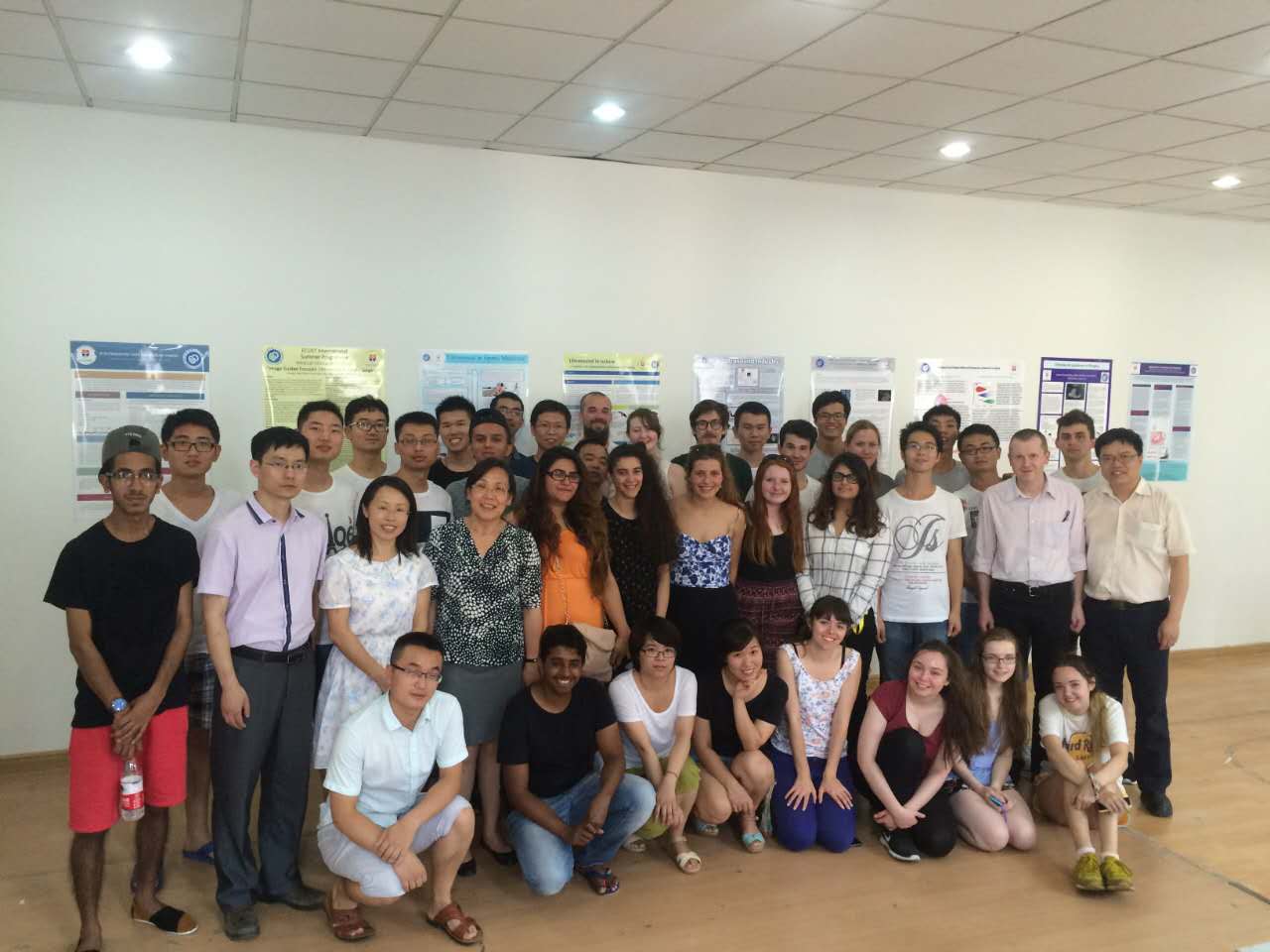 姓名性别专业学校国家项目类别黄  帆男过程装备与控制不列颠哥伦比亚大学加拿大暑期项目肖婳婳女过程装备与控制工程不列颠哥伦比亚大学加拿大暑期项目周清影男过程装备与控制工程不列颠哥伦比亚大学加拿大暑期项目王健坤男机械设计制造及其自动化加州大学伯克利分校美国暑期项目张昭男机械设计制造及其自动化立命馆大学日本暑期项目杨蓝女机械设计制造及其自动化 海德堡大学德国暑期项目刘安男过程装备与控制工程海德堡大学德国暑期项目李思雨 女过程装备与控制工程邓迪大学英国暑期项目徐  坤男机械制造设计及其自动化加州大学伯克利分校美国暑期项目陈宇宙男材料成型及控制工程邓迪大学英国交流项目马  晗男过程装备与控制工程邓迪大学英国交流项目潘婕女机设144美国密苏里大学哥伦比亚分校美国交流项目庄夏天男过程装备与控制工程美国密苏里大学哥伦比亚分校美国交流项目姓名性别专业Abdulrahman AljohaniMaleMechanical EngineeringAtanas ChilingirovMaleComputing ScienceSophia EconomidesFemaleApplied ComputingRebecca FarquharFemaleApplied ComputingElle GemmellFemalePsychologyNicolas GibsonMaleMechanical EngineeringMohammed HassanMaleBusiness ManagementLi HuangMaleFine ArtMuhammad KhaliqMaleMechanical EngineeringFalak KhanFemaleCivil EngineeringMonika KruminaFemaleMathematicsGabrielle MabonFemaleMathematics and Theoretical PhysicsHelen MacKenzieFemaleInterior and Environmental DesignAilsa McDougallFemaleNeuroscienceKelsey McOwatFemaleBiological SciencesJon Pecina UnanuaMaleStructural Engineering (MSc)Rachael RobertsonFemaleFine ArtRayanen SomervilleFemalePhilosophy and PsychologySophia YounisFemaleBiomedical Sciences